РЕСПУБЛИКА КАРЕЛИЯ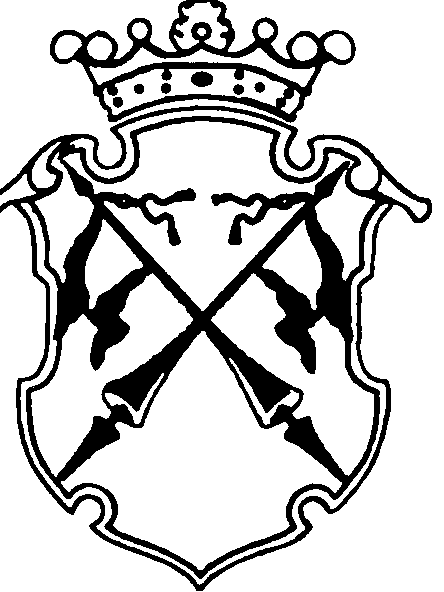 КОНТРОЛЬНО-СЧЕТНЫЙ КОМИТЕТСОРТАВАЛЬСКОГО МУНИЦИПАЛЬНОГО РАЙОНАЗаключениеКонтрольно-счетного комитета Сортавальского муниципального района на проект Решения Совета Кааламского сельского поселения «О бюджете Кааламского сельского поселения на 2020 год и плановый период 2021 и 2022 годов»06.12.2019г.                                                          		                             №36ОБЩИЕ ПОЛОЖЕНИЯЗаключение Контрольно-счетного комитета Сортавальского муниципального района (далее – Контрольно-счетный комитет) на проект Решения Совета Кааламского сельского поселения «О бюджете Кааламского сельского поселения на 2020 год и плановый период 2021 и 2022 годов» (далее – Заключение) подготовлено с учетом требований Бюджетного кодекса Российской Федерации (далее БК РФ), иных нормативных правовых актов Российской Федерации, Республики Карелия, а также в соответствии с Положением о бюджетном процессе в Кааламском сельском поселении (далее – Положение о бюджетном процессе), Соглашением о передаче полномочий контрольно-счетного органа Кааламского сельского поселения по осуществлению внешнего муниципального финансового контроля Контрольно-счетному комитету Сортавальского муниципального района, и иными действующими нормативными правовыми актами Кааламского сельского поселения.На экспертизу, в Контрольно-счетный комитет, проект решения о местном бюджете с приложением документов и материалов, предусмотренных статьей 184.2 БК РФ поступил 14 ноября 2019 года, т.е не позднее срока, установленного пунктом 1 статьи 15 Положения о бюджетном процессе в Кааламском сельском поселении, утвержденном Решением Совета Кааламского сельского поселения от 23.12.2013г. №14 для предоставления проекта решения в Совет Кааламского сельского поселения.Требования по составу показателей решения о бюджете, установленные статьей 184.1 Бюджетного кодекса РФ в проекте решения соблюдены.Состав документов и материалов, представленных вместе с проектом Решения Совета Кааламского сельского поселения «О бюджете Кааламского сельского поселения на 2020 год и плановый период 2021 и 2022 годов» соответствует требованиям, установленным статьей 184.2 Бюджетного кодекса РФ, но содержание документов не в полной мере соответствует требованиям БК РФ. При подготовке заключения Контрольно-счётного комитета учитывалась необходимость реализации положений, содержащихся в послании Президента РФ Федеральному собранию, Указах Президента РФ от 7 мая 2012 года, Стратегии социально-экономического развития Республики Карелия до 2020 года, а также стратегических целей развития Республики Карелия, определенных в Концепции социально-экономического развития Республики Карелия на период до 2022 года. Выборочно проверено наличие и проведен анализ нормативной и методической базы, регулирующий порядок формирования и расчетов основных показателей проекта Решения.ОСНОВНЫЕ ХАРАКТЕРИСТИКИ ПРОЕКТА БЮДЖЕТАБюджет Кааламского сельского поселения на 2020 год и плановый период 2021 и 2022 годов сформирован в рамках действующего налогового и бюджетного законодательства в условиях планируемого снижения поступлений налоговых и неналоговых доходов по сравнению с ожидаемой оценкой исполнения бюджета поселения за 2019 год. 	Проект бюджета Кааламского сельского поселения на 2020 год сформирован с объемом доходов на 2020 год в сумме 7 171,1 тыс. руб. Объем расходов на 2020 год в сумме 7 181,1 тыс. руб. Дефицит бюджета сформирован на 2020 год – 10,0 тыс. руб. 	На плановый период 2021 года проект сформирован с объемом доходов в сумме 6 117,5 тыс. руб. Объем расходов на 2021 год – 6 122,5 тыс. руб. Бюджет спланирован с дефицитом, составляющим на 2021 год – 5,0 тыс. руб. 	На плановый период 2022 года проект сформирован с объемом доходов в сумме 5 108,0 тыс. руб. Объем расходов на 2022 года –5 108,0 тыс. руб. Бюджет спланирован без дефицита.	Динамика основных параметров бюджета Кааламского сельского поселения свидетельствует о снижении доходов и расходов в 2020 году и в плановом периоде 2021 и 2022 годов по сравнению с оценкой ожидаемого исполнения бюджета Кааламского сельского поселения за 2019 год (объем доходов 11 215,0 тыс. руб., объем расходов 12 223,0 тыс. руб.).Доходы проекта бюджета Кааламского сельского поселения на 2020 год предусмотрены в объеме 7 171,1 тыс. рублей, что меньше ожидаемого уровня текущего года на 4 043,9 тыс. рублей, или на 36%, за счет планируемого снижения поступлений налоговых и неналоговых доходов на 2 396,6 тыс. руб. или на 30 % и снижения безвозмездных поступлений на 1 647,3 тыс. руб. или на 50%.В 2021 году прогнозируется снижение объемов доходной части бюджета поселения к объему 2020 года на 15 процентов. По налоговым и неналоговым доходам прогнозируется рост на 1 процент, снижение поступлений прогнозируется по безвозмездным поступлениям на 68 процентов.В 2022 году прогнозируется снижение объемов доходной части бюджета поселения к объему 2021 года на 16,5 процента. По налоговым и неналоговым доходам прогнозируется снижение на 18 процентов, рост поступлений прогнозируется по безвозмездным поступлениям на 2 процента.Анализ структуры доходов бюджета Кааламского сельского поселения свидетельствует о планируемом снижении доли ожидаемого исполнения по безвозмездным поступлениям в общем объеме доходов, прогнозируемых к поступлению в 2020 году и плановом периоде 2021,2022 годов по сравнению с показателями оценки исполнения за 2019 год.В структуре доходов бюджета Кааламского сельского поселения на 2020 год налоговые и неналоговые доходы составляют 77% от общего объема доходов, в плановом периоде 2021 и 2022 годов -92% и 90% соответственно. Удельный вес безвозмездных поступлений в общем объеме доходов в 2020 году на 7 процентных пункта ниже, чем ожидаемое исполнение за 2019 год (в 2019 году – 30 процентов). В плановом периоде 2021 и 2022 годов снижение удельного веса безвозмездных поступлений составит 22% и 20% соответственно к уровню 2019 года. В составе безвозмездных поступлений на 2020 году и плановый период 2021 и 2022 годов предусмотрено поступление в форме дотации бюджетам сельских поселений на выравнивание бюджетной обеспеченности и субвенций: на осуществление государственных полномочий Республики Карелия по созданию и обеспечению деятельности административных комиссий и определению перечня должностных лиц, уполномоченных составлять протоколы об административных правонарушениях и на осуществление первичного воинского учета на территориях, где отсутствуют военные комиссариаты.Проект бюджета Кааламского сельского поселения на 2020 год и плановый период 2021-2022 годов сформирован в условиях отсутствия распределения субсидий и иных межбюджетных трансфертов из республиканского бюджета.Расходы бюджета Кааламского сельского поселения на 2020 год запланированы в размере 7 181,10 тыс. рублей, что на 5 041,9 тыс. рублей или на 41% меньше ожидаемой оценки исполнения бюджета 2019 года, на плановый период 2021 года в сумме 6 122,5 тыс. руб., что на 15% меньше уровня предыдущего года, на плановый период 2022 года в сумме 5 108,0 тыс. руб., что на 17% меньше уровня предыдущего года.В структуре расходов бюджета Кааламского сельского поселения приоритетными направлениями расходов Кааламского сельского поселения по-прежнему будут являться расходы по разделам «Жилищно-коммунальное хозяйство», «Общегосударственные вопросы», «Культура и кинематография» и «Национальная экономика». Приоритетными направлениями расходов Кааламского сельского поселения по-прежнему будут являться расходы, по разделам «Жилищно-коммунальное хозяйство», «Общегосударственные вопросы», «Культура и кинематография» и «Национальная экономика». Расходы по разделу «Жилищно-коммунальное хозяйство» в 2020 году составят 12 процентов, в плановом периоде 2021 и 2022 годов составят по 5% и 8% соответственно. Расходы по разделу «Общегосударственные вопросы» в 2020 составят 46 процентов, в плановом периоде 2021 и 2022 года 48% и 56% соответственно. Расходы по разделу «Культуру и кинематография» в 2020 году составят 22%, в плановом периоде 2021, 2022 годов составят 24% и 29% соответственно. Расходы по разделу «Национальная экономика» в 2020 году и в плановом периоде 2021 году составят 14% и 17% соответственно, на 2022 год расходы по разделу «Национальная экономика» не предусмотрены.Незначительную долю в расходах бюджета Кааламского сельского поселения составляют (менее 1%) расходы по разделам «Физическая культура и спорт», «Социальная политика», «Образование», «Национальная безопасность и правоохранительная деятельность». Расходы, направляемые на «Национальную оборону» в 2020 году составят 4%, в плановом периоде 2021 и 2022 годов составят 5% и 6% в общем объеме расходов соответственно.Представленным проектом на 2020 год не планируется существенного изменения (более 5%) структуры расходов по сравнению с оценкой 2019 года за исключением увеличения доли расходов по разделу «Общегосударственные вопросы» на 7%, «Национальная экономика» на 6% и снижения доли расходов по разделу «Жилищно-коммунальное хозяйство» на 17%.На плановый период 2021 и 2022 годов существенные изменения (более 5%) структуры расходов по сравнению с предыдущем годом планируются на 2021 год по разделу по разделу «Жилищно-коммунальное хозяйство» снижения доли расходов на 7% и на 2022 год по разделу «Национальная экономика» снижения доли расходов на 17%, по разделу «Общегосударственные вопросы» увеличение доли на 8%.Проектом Решения о бюджете предусмотрено формирование бюджета поселения на 2020 год с дефицитом в размере 10,0 тыс. рублей, или менее 1% собственных доходов. На плановый период 2021 года с дефицитом в 5,0 тыс. руб. На 2022 год объем расходов бюджета соответствует объему доходов. По сравнению с ожидаемой оценкой исполнения бюджета поселения в 2019 году, объем плановых значений дефицита в процентах к собственным доходам в 2020 году снизится. По ожидаемой оценке в 2019 году бюджет будет исполнен с дефицитом составляющим 1 007,0 тыс. руб.Финансирование дефицита бюджета в 2020 году планируется за счет уменьшения остатка средств на лицевом счете на 01.01.2020 года. Иных источников для покрытия дефицита бюджета не планируется.В бюджете Кааламского сельского поселения на 2020 год и плановый период 2021 и 2022 годов расходы на обслуживание муниципального долга отсутствуют.ПРОГНОЗ СОЦИАЛЬНО-ЭКОНОМИЧЕСКОГО РАЗВИТИЯ КААЛАМСКОГО СЕЛЬСКОГО ПОСЕЛЕНИЯ НА 2020 ГОД И ПЛАНОВЫЙ ПЕРИОД 2021 И 2022 ГОДОВВ соответствии с Бюджетным кодексом Российской Федерации (статья 172) составление проекта бюджета основывается на прогнозе социально-экономического развития соответствующей территории и основных направлениях бюджетной и налоговой политики.Постановлением администрации Кааламского сельского поселения от 11.11.2019г. № 29 утвержден Порядок разработки прогноза социально-экономического развития Кааламского сельского поселения (далее – Порядок).Представленный в Контрольно-счетный комитет Прогноз социально-экономического развития включает в себя:-предварительные итоги социально-экономического развития Кааламского сельского поселения;-прогноз социально-экономического развития Кааламского сельского поселения на 2020 год и плановый период 2021-2022 года.-пояснительная записка к прогнозу социально-экономического развития Кааламского сельского поселения на 2020 и плановый период 2021-2022 года (далее - Пояснительная записка к Прогнозу).Согласно п. 4 статьи 173 Бюджетного кодекса РФ Прогноз социально-экономического развития на очередной финансовый год и плановый период должен разрабатываться путем уточнения параметров планового периода и добавления параметров второго года планового периода. В пояснительной записке к прогнозу должно приводится обоснование параметров прогноза, в том числе их сопоставление с ранее утвержденными параметрами с указанием причин и факторов прогнозируемых изменений. Из проведенного анализа представленных документов Контрольно-счетный комитет делает вывод, что содержание Прогноза социально- экономического развития соответствует требованиям БК РФ за исключение того, что в представленном в составе Прогноза документе «Предварительные итоги социально-экономического развития Кааламского сельского поселения за 9 месяцев 2019 года и ожидаемые итоги социально-экономического развития за 2019 год» отсутствует анализ экономических показателей, которые были приняты за основу при утверждении бюджета на 2019 год и плановый период 2020,2021 годов. В соответствии со статьей 174.1 Бюджетного кодекса Российской Федерации доходы бюджета прогнозируются на основе прогноза социально-экономического развития территории. В представленном Кааламским сельским поселением прогнозе представлены показатели, на основе которых должно производится прогнозирование доходной части бюджета на 2020 год и плановый период 2021-2022 годов. Представленные в прогнозе основные показатели Кааламского сельского поселения, такие как: кадастровая стоимость земельных участков юридических лиц, кадастровая стоимость земельных участков физических лиц, кадастровая стоимость строений, сооружений, помещений физических лиц, фонд заработной платы на территории Кааламского сельского поселения являются базовыми для прогнозирования доходной части бюджета.В ходе проведенного анализа при сопоставлении динамики доходов бюджета поселения с динамикой показателей Прогноза, на основании которых, произведено прогнозирование, не была установлена взаимосвязь по ряду проанализированных доходных источников. Так, поступление НДФЛ в бюджет Кааламского сельского поселения на 2020 год прогнозируется в сумме 974,4 тыс. рублей, что на 893,6 тыс. рублей или на 48% меньше ожидаемого исполнения за 2019 год. Анализ динамики экономического показателя социально-экономического развития «Фонд заработной платы с учетом необлагаемой его части», который участвует в расчете объема прогнозного поступления дохода от налога на физических лиц, показал, что при объеме данного экономического показателя по оценке 2019г. - 375,0 тыс. руб., спрогнозирован объем поступления в 2019 году 1 868,0 тыс. руб. При уточненном объеме данного экономического показателя на 2020 год (398,0 тыс. руб.) спрогнозирован объем поступления дохода 974,4 тыс. руб. Таким образом, при росте экономического показателя «Фонд заработной платы с учетом не облагаемой его части» на 6%, объем прогнозируемого поступления дохода снизился на 48%. В Пояснительной записке не содержится информации о том, какой фактор повлиял на снижение прогнозируемого объема данного вида налогового дохода на 2020 год. Анализ динамики экономических показателей социально-экономического развития «кадастровая стоимость земельных участков юридических лиц» и «кадастровая стоимость земельных участков физических лиц», который участвует в расчете объема прогнозного поступления дохода от налога на землю, показал, что объем данного экономического показателя на 2020-2022 годы определен на уровне о оценке исполнения за 2019г. В тоже время прогноз поступления доходов от налога на землю на 2020-2022 годы (2 803,0 тыс. руб. ежегодно) на 1 352,0 тыс. руб. или на 33% ниже чем по оценке 2019 года (4 155,0 тыс. руб.). В Пояснительной записке не содержится информации о том, какой фактор повлиял на снижение прогнозируемого объема данного вида налогового дохода на 2020-2022 годы. Анализ динамики экономического показателя социально-экономического развития «объем сдаваемых в аренду помещений» который участвует в расчете объема прогнозного поступления дохода от использования имущества, показал, что объем данного экономического показателя на 2020-2022 годы определен на уровне о оценке исполнения за 2019г. В тоже время прогноз поступления доходов от использования имущества на 2020-2022 годы (144,2 тыс. руб. ежегодно) на 153,8 тыс. руб. или на 48% ниже чем по оценке 2019 года (298,0 тыс. руб.). В Пояснительной записке не содержится информации о том, какой фактор повлиял на снижение прогнозируемого объема данного вида неналогового дохода на 2020-2022 годы. Таким образом, не прослеживается согласованность прогнозируемого поступления доходов от НДФЛ с экономическим показателем «Фонд заработной платы с учетом не облагаемой его части», земельного налога с показателями прогноза «кадастровая стоимость земельных участков юридических лиц и кадастровая стоимость земельных участков физических лиц», прогнозируемого поступления доходов от использования имущества с показателем прогноза «объем сдаваемых в аренду помещений». Основные показатели прогноза социально-экономического развития, представленные Кааламским поселением приведены в Таблице 1.Таблица 1Как видно из таблицы (графы 5,8,11) основные экономические показатели, представленные к проекту Решения, по ряду позиций отличаются от показателей, принятых за основу при утверждении бюджета на 2019 год и на плановый период 2020 и 2021 годов, что может свидетельствовать о недостаточной точности прогноза. В Пояснительной записке к основным экономическим показателям указаны причины и факторы изменения ранее утвержденных параметров прогноза, но не приводится сопоставление параметров прогноза с ранее утвержденными параметрами, в связи с чем не предоставляется возможным увидеть изменение показателей в представленном Проекте к показателям к утвержденному бюджету на 2019-2021 года. Численность постоянного населения в 2020 году составит предположительно 2 689 человек или 97 процентов к оценке 2019 года (2 770,0 человек), в 2021-2022 годах прогнозируется со снижением составляющим 1 процента ежегодно. При сопоставлении данного показателя с показателями к утвержденному бюджету установлено, что на 2020 и 2021 годы данный показатель снизится на 53 чел. и 80 чел. соответственно. Причиной прогнозируемых изменений согласно Пояснительной записке стало ухудшение возрастной структуры населения, что не позволяет снизить коэффициент смертности.Общая площадь муниципального жилого фонда в 2020 году составит 440,4 кв.м. или 100 процентов к оценке 2019 года (440,4 кв.м.), в 2021-2022 годах прогнозируется на уровне 2020 года. При сопоставлении данного показателя с показателями к утвержденному бюджету установлено, что на 2020 и 2021 годы данный показатель не изменился. Площадь муниципального жилого фонда, сданная в аренду в 2020 году, составит 66,9 кв.м или 100 процентов к оценке 2019 года (66,9 кв.м.), в 2021-2022 годах прогнозируется на уровне 2020 года. При сопоставлении данного показателя с показателями к утвержденному бюджету установлено, что на 2020 и 2021 годы данный показатель не изменился. Кадастровая стоимость земельных участков юридических лиц составит 288 293 тыс. руб. или 100 процентов к оценке 2019 года (288 293 тыс. руб.), в 2021-2022 годах прогнозируется на уровне 2020 году. При сопоставлении данного показателя с показателями к утвержденному бюджету установлено, что на 2020 и 2021 годы данный показатель снизится на 796 тыс. руб. ежегодно. Причины прогнозируемых изменений в Пояснительной записке не отражены.Кадастровая стоимость земельных участков физических лиц в 2020 году, составит 119 792 тыс. руб. или 100 процентов к оценке 2019 года (119 792 тыс. руб.), в 2021-2022 годах прогнозируется на уровне 2020 году. При сопоставлении данного показателя с показателями к утвержденному бюджету установлено, что на 2020 и 2021 годы данный показатель снизится на 91 830,0 тыс. руб. ежегодно. Причины прогнозируемых изменений в Пояснительной записке не отражены.Кадастровая стоимость строений, сооружений, помещений физ. лиц в 2020 году, составит 395 208 тыс. руб. или 100 процентов к оценке 2019 года (395 208 тыс. руб.), в 2021-2022 годах прогнозируется на уровне 2020 году. При сопоставлении данного показателя с показателями к утвержденному бюджету установлено, что на 2020 и 2021 годы данный показатель снизится на -31 913,0 тыс. руб. ежегодно. Причины прогнозируемых изменений в Пояснительной записке не отражены.Фонд заработной платы с учетом необлагаемой его части в 2020 году, составит 375 тыс. руб. или 109 процентов к оценке 2019 года (375 тыс. руб.), в 2021-2022 годах прогнозируется с увеличением составляющим 4% и 5% к уровню 2020 года соответственно. При сопоставлении данного показателя с показателями к утвержденному бюджету установлено, что на 2020 и 2021 годы данный показатель увеличился на 10% и 9% соответственно. Причины прогнозируемых изменений в Пояснительной записке не отражены. 	Показатели: «протяженность дорожной сети» со значением 146,9 км и «количество объектов малого и среднего предпринимательства» со значением 12 ед. прогнозируются на 2020 год и плановый период на уровне ожидаемого исполнения за 2019 год. Относительно показателей к утвержденному бюджету в представленном прогнозе не изменились.«Предварительные итоги социально-экономического развития Кааламского сельского поселения за 9 месяцев 2019 года и ожидаемые итоги социально-экономического развития за 2019 год» не содержат сопоставления ожидаемого результата по экономическим показателям, которые были приняты за основу при утверждении бюджета на 2019 год и плановый период 2020,2021 годов. Таким образом, отсутствует отражение результатов реализации поставленных целей и задач в текущем периоде.Кроме того, в условиях реализации программно-целевого принципа планирования и исполнения бюджета повышаются требования к качеству прогноза социально-экономического развития на очередной финансовый год и на плановый период. Этот прогноз должен не только с большой степенью надежности определять исходные условия для разработки проекта бюджета, но и иметь целевой характер, то есть отражать результаты реализации поставленных целей и задач в среднесрочной перспективе, что является критерием эффективности проводимой социально-экономической политики и качества муниципальной системы прогнозирования.Исходя из определения, данного в Федеральном законе от 28 июня 2013г. № 172-ФЗ «О стратегическом планировании в Российской Федерации» (далее- Федеральный закон №172-ФЗ) Прогноз социально-экономического развития - это документ стратегического прогнозирования, содержащий систему научно-обоснованных представлений о внешних и внутренних условиях, направлениях и об ожидаемых результатах социально-экономического развития на среднесрочный или долгосрочный период.Организация и функционирование системы стратегического прогнозирования основывается на принципах результативности и эффективности стратегического прогнозирования, который означает, что выбор способов и методов достижения целей социально-экономического развития должен основываться на необходимости достижения заданных результатов с наименьшими затратами ресурсов в соответствии с документами стратегического прогнозирования.Данный принцип предполагает вариативность способов социально-экономического развития и выбор одного из вариантов, который позволял бы достичь заданных результатов с наименьшими затратами. Прогноз социально-экономического развития Кааламского сельского поселения не содержит вариативность развития и выбор одного из вариантов социально-экономического развития поселения. Одновременно с проектом Решения Совета Кааламского сельского поселения «О бюджете Кааламского сельского поселения на 2020 год и на плановый период 2021 и 2022 годов» Администрацией Кааламского сельского поселения представлены Основные направления бюджетной и налоговой политики Кааламского сельского поселения на 2020 год и на плановый период 2021 и 2022 годов, анализ которых показывает следующее. Бюджетная политика Кааламского сельского поселения направлена на повышение эффективности и результативности управления бюджетными средствами при достижении приоритетных целей социально-экономического развития Кааламского сельского поселения. Основная цель бюджетной политики – эффективное решение текущих задач и задач развития в условиях ограниченности бюджетных ресурсов. Бюджетная политика будет направлена на:-сохранение и развитие доходного потенциала;-повышение качества предоставляемых населению муниципальных услуг;-оптимизацию расходных обязательств, направленных на ключевые социально-экономические направления;-обеспечение сбалансированности расходных обязательств, эффективное и экономное расходование бюджетных средств;-совершенствование процедур внутреннего финансового контроля;-обеспечение прозрачности и открытости бюджета и бюджетного процесса для общества;-усиление контроля за соблюдением бюджетного законодательства;-использование конкурентных способов отбора организаций для оказания муниципальных услуг, в т. ч. путем проведения конкурсов и аукционов;-запрет на установление расходных обязательств, не связанных с исполнением полномочий органов местного самоуправления поселения. Мероприятия в области мобилизации доходов бюджета планируется сконцентрировать на следующих направлениях:-повышение эффективность управления и распоряжения муниципальным имуществом;-увеличение собираемости доходов в том числе за счет повышения качества их администрирования.Налоговая политика Кааламского сельского поселения направлена на увеличение собираемости на территории поселения имущественных налогов.Приоритеты в области формирования доходов – укрепление собственной налоговой базы и развитие налогового потенциала за счет расширения налоговой базы путем привлечения новых налогоплательщиков и проведения активной работы с уже имеющимися. Для достижения поставленных целей планируется:-активизировать деятельность по привлечению к постановке на налоговый учет обособленных подразделений организаций, осуществляющих деятельность на территории Кааламского сельского поселения;-взаимодействовать с налоговыми органами по повышению собираемости налогов и сборов, сокращению недоимки, усилению налоговой дисциплины;-проводить мониторинг расчетов с бюджетом по крупным и средним предприятиям и организациям в целях предотвращения необоснованного сокращения платежей в бюджет и роста задолженности по налогам;-продолжить работу по формированию актуальной налогооблагаемой базы, с целью введения налога на имущество физических лиц от кадастровой стоимости объекта налогообложения.Доходы бюджетаОценка полноты и соответствия состава информации, содержащейся в перечне источников доходов бюджета поселения и реестре источников доходов бюджета поселение, требованиям Бюджетного кодекса Российской Федерации и иным нормативным правовым актам показала следующее.В Реестр источников доходов бюджета Кааламского сельского поселения, представленный в составе документов и материалов одновременно с проектом бюджета включена информация соответствующая составу информации, предусмотренной ст.11 «Общих требований к составу информации, порядку формирования и ведения реестра источников доходов Российской Федерации, реестра источников доходов федерального бюджета, реестров источников доходов бюджетов субъектов Российской Федерации, реестров источников доходов местных бюджетов и реестров источников доходов бюджетов государственных внебюджетных фондов», утвержденных Постановлением Правительства Российской Федерации от 31 августа 2016 г. № 868.В Реестре источников доходов бюджета Кааламского сельского поселения норматив распределения отчислений от акцизов на автомобильный и прямогонный бензин, дизельное топливо, моторные масла для дизельных и (или) карбюраторных (инжекторных) двигателей, производимые на территории Российской Федерации (далее – норматив отчислений) на период 2020-2022 годы отражен в размере 0,2. В соответствии с пунктом 106 Приложения 17 к Закону Республики Карелия «О бюджете Республики Карелия на 2020 год и на плановый период 2021 и 2022 годов» норматив отчислений в бюджет Кааламского сельского поселения установлен в размере 0,0430, что не соответствует нормативу (0,2) указанному в Реестре источников доходов бюджета Кааламского сельского поселения. В Реестре источников доходов бюджета Кааламского сельского поселения» присутствуют коды бюджетной классификации, не соответствующие Указаниям №85Н: 1 16 51040 02 0000 140, 1 16 90050 10 0000 140. Реестр источников доходов в части кодов бюджетной классификации, несоответствующих Указаниям №85Н и норматива распределения отчислений от акцизов требует корректировки.4.2.Доходы бюджета Кааламского сельского поселенияДинамика показателей доходной части бюджета Кааламского сельского поселения за четыре года (с 2018 по 2022 годы) представлена в таблице: Таблица 2 (тыс. руб.)Доходы проекта бюджета Кааламского сельского поселения на 2020 год предусмотрены в объеме 7 171,1 тыс. рублей, что меньше ожидаемого уровня текущего 2019 года на 4 043,9 тыс. рублей, или на 36 процентов. Снижение доходов бюджета в 2020 году по сравнению с 2019 годом произошло за счет планируемого снижения поступлений налоговых и неналоговых доходов на 2 396,6 тыс. рублей, или на 30 процентов и снижении безвозмездных поступлений на 1 647,3 тыс. руб. или на 51 процент.В 2021 году прогнозируется снижение объемов доходной части бюджета поселения к объему 2020 года составляющее 15 процентов, в абсолютном выражении снижение составит 1 053,6 тыс. рублей. Снижение прогнозируется при росте поступлений по налоговым и неналоговым доходам на 1 процент, при снижении по безвозмездным поступлениям на 69 процентов.В 2022 году прогнозируется снижение объема доходов по отношению к 2021 году на 17 процентов в абсолютном выражении на 1 009,5 тыс. рублей. Налоговые и неналоговые доходы сократятся на 18%, безвозмездные поступления увеличатся на 1 процента.Анализ структуры доходов бюджета Кааламского сельского поселения свидетельствует о планируемом снижении доли исполнения по безвозмездным поступлениям в общем объеме доходов, прогнозируемых к поступлению в 2020 году и плановом периоде 2021,2022 годов по сравнению оценкой исполнения 2019 года. Удельный вес налоговых доходов в общем объеме доходов бюджета в 2019 году по сравнению с 2018 годом уменьшиться на 11 процента и составит 82 процента (в 2018 году – 82 процентов).По сравнению с оценкой 2019 года удельный вес собственных доходов бюджета общем объеме доходов бюджета увеличился в 2020 году на 6 процентов и составил 77 процентов (в 2019 году – 71 процент). По сравнению с прогнозом на 2020 год, в прогнозе поступлений на плановый период 2020,2021 годов удельный вес собственных доходов бюджета в общем объеме доходов увеличится на 15% и 2% соответственно и составит 8% и 10% соответственно.4.3. Налоговые доходы бюджета Кааламского сельского поселенияНалоговые доходы бюджета Кааламского сельского поселения на 2020 год прогнозируются в объеме 5 389,2 тыс. рублей на плановый период 2021,2022 годов – 5 461,5 тыс. руб. и 4 444,4 тыс. руб. соответственно.В сравнении с 2019 годом поступления налоговых доходов в 2020 году прогнозируются со снижением на 48 процентов. На плановый период 2021 года с увеличением на 1 процент, на плановый период 2022 года со снижением составляющим 9 процентов к уровню предыдущего года.Наибольшую долю налоговых доходов бюджета в 2020 году и в плановый период 2021,2022 годов по-прежнему будут составлять поступления от земельного налога – 52 процента в 2020 году и 51% и 63%соответственно на 2021 и 2022 годы.Динамика прогнозируемого поступления по налоговым источникам представлена в таблице: Таблица 3Анализ приведенных данных свидетельствует о том, что налоговые доходы бюджета в 2020 году прогнозируются по всем налоговым источникам за исключением доходов налога на доходы физических лиц и единого сельскохозяйственного налога со снижением относительно объема 2019 года. На плановый период 2021, 2022 годов по всем налоговым источникам за исключением доходов от акцизов поступления прогнозируются на уровне объема предыдущего года и выше. Поступления по доходам налога на доходы физических лиц на плановый период 2021, 2022 годов прогнозируются с увеличением относительно предыдущего года на 4% и 5% соответственно.Рассмотрим прогнозируемые поступления в бюджет Кааламского сельского поселения в разрезе основных налоговых источников. 4.3.1.Налог на доходы физических лицСогласно Пояснительной записки, прогноз налога на доходы физических лиц на 2020 год определен на основании Прогноза социально-экономического развития с учетом прогноза, предоставленного администратором дохода Межрайонной ИФНС РФ №5 по РК. В представленном Прогнозе социально-экономического развития Кааламского сельского поселения на 2020 год и плановый период 2021 и 2022 представлены показатели на основе которых производится расчет поступлений по доходам от налога на доходы физических лиц (фонд заработной платы на территории Кааламского сельского поселения с учетом необлагаемой его части). Поступление НДФЛ в бюджет Кааламского сельского поселения на 2020 год прогнозируется в сумме 974,4 тыс. рублей, что на 893,6 тыс. рублей или на 48% меньше ожидаемого исполнения за 2019 год. Анализ динамики экономического показателя социально-экономического развития «Фонд заработной платы с учетом необлагаемой его части», который участвует в расчете объема прогнозного поступления дохода от налога на физических лиц, показал, что при объеме данного экономического показателя по оценке 2019г. - 375,0 тыс. руб., спрогнозирован объем поступления в 2019 году 1 868,0 тыс. руб. При уточненном объеме данного экономического показателя на 2020 год (398,0 тыс. руб.) спрогнозирован объем поступления дохода 974,4 тыс. руб. Таким образом, при росте экономического показателя «Фонд заработной платы с учетом не облагаемой его части» на 6%, объем прогнозируемого поступления дохода снизился на 48%. В Пояснительной записке не содержится информации о том, какой фактор повлиял на снижение прогнозируемого объема данного вида налогового дохода на 2020 год. В представленной Пояснительной записке не содержится информация при каком уровне собираемости спрогнозирован объем поступлений по данному налогу. В случае если объем поступлений спрогнозирован в размере 100% собираемости, то существует риск недопоступления налога. Кроме того, в Пояснительной записке отсутствует информация о дополнительных поступлениях налога на доходы физических лиц, спрогнозированная по данным задолженности предыдущих периодов и результатам работы по взысканию задолженности по данному налогу. На плановый период НДФЛ прогнозируется:-на 2021 год в сумме 1 013,1 тыс. рублей, что на 38,7 тыс. рублей или на 4 процентов больше прогнозируемой на 2020 год суммы;-на 2022 год в сумме 1 061,4 тыс. рублей, что на 48,3 тыс. рублей или на 5 процентов больше прогнозируемого на 2021 год суммы.Удельный вес НДФЛ в общем объеме налоговых доходов бюджета поселения составит в 2020 году– 19 процентов, в плановом периоде 2021 года и 2022 годов -19% и 23% соответственно.4.3.2.Акцизы по подакцизным товарам (продукции), производимым на территории Российской ФедерацииСогласно Пояснительной записки, прогноз поступления акцизов на 2019 год определен на основании прогноза социально-экономического развития с учетом уточненного прогноза, предоставленного администратором дохода Управлением федерального казначейства по РК. Поступления акцизов на нефтепродукты в бюджет Кааламского сельского поселения в 2020 году прогнозируются в сумме 1 031,8 тыс. рублей, что на 45,2 тыс. руб. или на 4 процента меньше ожидаемого исполнения за 2019 год. В плановом периоде 2021 года поступления прогнозируются в сумме 1 065,4 тыс. рублей, что на 33,6 тыс. руб. или на 3 процента больше чем на 2020 год. На 2022 год поступление акцизов не прогнозируется. Причины отсутствия прогноза поступления на 2022 год в Пояснительной записке к проекту не раскрыты. Удельный вес данного вида налогового источника в 2020 году в плановом периоде 2021-2021 годов составит 19 процентов в объеме налоговых поступлений.4.3.3.Налог на имуществоВ Пояснительной записке к проекту бюджета, в качестве обоснования прогнозируемого объема поступлений налога на имущество в бюджет Кааламского сельского поселения указано, что он определен на основании показателей Прогноза социально-экономического развития с учетом прогноза поступлений, предоставленного администратором данных доходов -Межрайонной ИФНС №5 по РК.В прогнозе социально-экономического развития Кааламского сельского поселения представлены показатели на основе которых рассчитывается доход по налогу на имущество физических лиц (кадастровая стоимость строений, сооружений, помещений физических лиц). В представленных материалах к проекту Решения не представлен расчет по данному виду налогового доходаПоступления данного налога в бюджет Кааламского сельского поселения на 2020 год прогнозируются в сумме 535,0 тыс. рублей, что на 47,0 тыс. руб. или на 10 процентов больше ожидаемого исполнения за 2019 год. На плановый период 2021,2022 годов в сумме - 535,0 тыс. руб. ежегодно.Удельный вес данного вида налогового источника в 2020 году и в плановом периоде 2021 года составит 10 процентов, в объеме налоговых поступлений, в плановом периоде 2020 года – 12 процентов.В Пояснительной записке представлена информация о дополнительных поступлениях налоговых источников, спрогнозированная по данным задолженности предыдущих периодов и результатам работы по взысканию задолженности по налогам. 4.3.5.Земельный налогВ Пояснительной записке к проекту бюджета, в качестве обоснования прогнозируемого объема поступлений земельного налога в бюджет Кааламского сельского поселения указано, что он определен на основании показателей Прогноза социально-экономического развития с учетом прогноза поступлений, предоставленного администратором данных доходов -Межрайонной ИФНС №5 по РК.В прогнозе социально-экономического развития Кааламского сельского поселения представлены показатели на основе которых рассчитывается доход по земельному налогу (кадастровая стоимость земельных участков юридических лиц и кадастровая стоимость земельных участков физических лиц). Анализ динамики экономических показателей социально-экономического развития «кадастровая стоимость земельных участков юридических лиц» и «кадастровая стоимость земельных участков физических лиц», который участвует в расчете объема прогнозного поступления дохода от налога на землю, показал, что объем данного экономического показателя на 2020-2022 годы определен на уровне о оценке исполнения за 2019г. В тоже время прогноз поступления доходов от налога на землю на 2020-2022 годы (2 803,0 тыс. руб. ежегодно) на 1 352,0 тыс. руб. или на 33% ниже чем по оценке 2019 года (4 155,0 тыс. руб.). В Пояснительной записке не содержится информации о том, какой фактор повлиял на снижение прогнозируемого объема данного вида налогового дохода на 2020-2022 годы. Таким образом, не прослеживается согласованность прогнозируемого поступления доходов от земельного налога с показателями прогноза «кадастровая стоимость земельных участков юридических лиц и кадастровая стоимость земельных участков физических лиц». Поступления данного налога в бюджет Кааламского сельского поселения на 2020 год и на плановый период 2021,2022 годов прогнозируются в сумме 2 803,0 тыс. рублей ежегодно, что на 1 352,0 тыс. руб. или на 33 процента меньше ожидаемого исполнения за 2019 год. Удельный вес данного вида налогового источника в 2020 году составит 52 процента в объеме налоговых поступлений, в плановом периоде 2021-2022 годов составит 51 процент и 63 процента в объеме налоговых поступлений ежегодно.4.4. Неналоговые доходы бюджета Кааламского сельского поселенияНеналоговые доходы бюджета Кааламского сельского поселения на 2020 год и плановый период 2021,2022 годов прогнозируются в объеме 144,2 тыс. рублей ежегодно.В сравнении с 2019 годом поступления неналоговых доходов в 2020 году прогнозируются со снижением составляющим 153,8 тыс. руб. или 48 процентов к ожидаемой оценке исполнения за 2019 год (298,0 тыс. руб.). На плановый период 2021,2022 годов на уровне 2020 года, по 144,2 тыс. руб. ежегодно.Неналоговые доходы бюджета в 2020 году и плановом периоде 2021, 2022 годов будут представлены доходами от прочих поступлений от использования имущества на 100,0 процентов. Динамика прогнозируемого поступления по неналоговому источнику в виде доходов от прочих поступлений от использования имущества представлена в таблице: Таблица 4Анализ приведенных данных свидетельствует о том, что неналоговые доходы бюджета в 2020 году прогнозируются со снижением составляющим 48 процентов от ожидаемой оценки 2019 года. На плановый период 2021,2022 года доходы прогнозируются на уровне 2020 года. Рассмотрим прогнозируемые поступления в бюджет Кааламского сельского поселения в разрезе неналоговых источников. 4.4.1. Доходы от использования имуществаСогласно Пояснительной записке к проекту бюджета, доходы от использования имущества спрогнозированы исходя из прогнозируемого объема сдаваемых в аренду помещений (один из показателей прогноза социально-экономического развития Кааламского сельского поселения на 2020 год и плановый период 2021 и 2022 годов).Анализ динамики экономического показателя социально-экономического развития «объем сдаваемых в аренду помещений» который участвует в расчете объема прогнозного поступления дохода от использования имущества, показал, что объем данного экономического показателя на 2020-2022 годы определен на уровне о оценке исполнения за 2019г. В тоже время прогноз поступления доходов от использования имущества на 2020-2022 годы (144,2 тыс. руб. ежегодно) на 153,8 тыс. руб. или на 48% ниже чем по оценке 2019 года (298,0 тыс. руб.). В Пояснительной записке не содержится информации о том, какой фактор повлиял на снижение прогнозируемого объема данного вида неналогового дохода на 2020-2022 годы. Таким образом, не прослеживается согласованность прогнозируемого поступления доходов от использования имущества с показателем прогноза «объем сдаваемых в аренду помещений». Таким образом, прослеживается согласованность прогнозируемого поступления доходов от использования имущества с показателем прогноза «объем сдаваемых в аренду помещений».Поступления доходов от использования имущества в бюджет Кааламского сельского поселения на 2019 год прогнозируются в сумме 144,1 тыс. рублей, что на 0,1 тыс. руб. меньше ожидаемого исполнения за 2018 год. На плановый период 2020,2021 годов в сумме-144,1 тыс. руб., то есть на уровне 2019 года.Удельный вес данного вида неналогового источника в 2019 году и в плановом периоде 2020-2021 годов составит по 100 процентов в объеме неналоговых поступлений ежегодно.4.4.2. Штрафы, санкции, возмещение ущерба. Поступление денежных взысканий в бюджет Кааламского сельского поселения на 2020 год и плановый период 2021-2022 годов не запланировано Как видно из результатов проверки и анализа прогноза налоговых и неналоговых доходов проекта Решения в составе материалов к проекту Решения расчеты по налоговым и налоговым доходам не представлены. По ряду прогнозируемых доходов не прослеживается согласованность прогнозируемого поступления доходов с показателем Прогноза социально-экономического развития. Таким образом, прогнозирование доходов бюджета Кааламского сельского поселения осуществлено в нарушение норм, установленных статьей 174.1 Бюджетного кодекса Российской Федерации. Указанный факт свидетельствует о недостаточной прозрачности формирования доходной базы бюджета Кааламского сельского поселения.В приложении №1 к Проекту Решения «Перечень главных администраторов доходов бюджета Кааламского сельского поселения за 2020 год и плановый период 2021 и 2022 годов и Приложении №3 «Прогноз поступления доходов Кааламского сельского поселения» присутствуют коды бюджетной классификации, не соответствующие Указаниям №85Н: 1 16 51040 02 0000 140, 1 16 90050 10 0000 140. Приложение №1 и Приложение № 3 в части кодов бюджетной классификации, несоответствующих Указаниям №85Н требует корректировки.4.5. БЕЗВОЗМЕЗДНЫЕ ПОСТУПЛЕНИЯСогласно пояснительной записке к проекту бюджета, безвозмездные поступления в доходах бюджета Кааламского сельского поселения учтены в объемах, предусмотренных проектом Закона Республики Карелия «О бюджете Республике Карелия на 2020 год и плановый период 2021 и 2022 годов».Безвозмездные поступления из республиканского бюджета в бюджет Кааламского сельского поселения прогнозируются:-на 2020 год в объеме 1 637,7 тыс. рублей, что на 1 647,3 тыс. рублей, меньше ожидаемых поступлений на 2019 год (3 285,0 тыс. рублей); на 2021 год в объеме 511,8 тыс. рублей, на 1 127,9 тыс. рублей, меньше прогнозируемых поступлений на 2020 год, на 2022 год в - объеме 519,4 тыс. рублей, что на 7,6 тыс. рублей, меньше прогнозируемых поступлений на 2021 год.Структура безвозмездных поступлений из республиканского бюджета за период 2019 -2022 годы представлена в следующей таблице.          Таблица 5Из приведенных в таблице данных следует, что удельный вес безвозмездных поступлений в общем объеме доходов в 2020 году на 7 процентных пунктов ниже, чем по ожидаемому исполнению за 2019 год и составит 23 процентов (в 2019 году – 29 процентов). В составе безвозмездных поступлений, предусмотрено поступление в форме дотации в объеме 1 321,0 тыс. руб. и субвенции на осуществление первичного воинского учета на территориях, где отсутствуют военные комиссариаты в сумме 314,7 тыс. руб. и на осуществление государственных полномочий Республики Карелия по созданию и обеспечению деятельности административных комиссий и определению перечня должностных лиц, уполномоченных составлять протоколы об административных правонарушениях в сумме– 2,0 тыс. руб.В 2021,2022 годах в составе безвозмездных поступлений, предусмотрено поступление в форме дотации в объеме 193,0 тыс. руб. ежегодно, и субвенций: на осуществление первичного воинского учета на территориях, где отсутствуют военные комиссариаты в сумме 316,5 тыс. руб. и 324,1 тыс. руб. ежегодно, на осуществление государственных полномочий Республики Карелия по созданию и обеспечению деятельности административных комиссий и определению перечня должностных лиц, уполномоченных составлять протоколы об административных правонарушениях в сумме– по 2,0 тыс. руб. ежегодноПроект бюджета Кааламского сельского поселения на 2020 год на плановый период 2021,2022 года сформирован в условиях отсутствия распределения субсидий и иных межбюджетных трансфертов из республиканского бюджета.5. РЕЗУЛЬТАТЫ ПРОВЕРКИ И АНАЛИЗА ФОРМИРОВАНИЯ РАСХОДОВ БЮДЖЕТА КААЛАМСКОГО СЕЛЬСКОГО ПОСЕЛЕНИЯРасходы бюджета Кааламского сельского поселения на 2020 год и плановый период 2021 и 2022 годов учтены исходя из потребности в реализации полномочий органов местного самоуправления Кааламского сельского поселения по решению вопросов местного значения, а также из объема средств, переданных из бюджета Республики Карелия на осуществление государственных полномочий.       Согласно статьи 174.2 БК РФ, планирование бюджетных ассигнований осуществляется в порядке и в соответствии с методикой, устанавливаемой соответствующим финансовым органом. В соответствие со статьей 174.2 БК РФ Методика планирования бюджетных ассигнований бюджета Кааламского сельского поселения утверждена Постановлением Администрации Кааламского сельского поселения от 31.10.2018г № 39.В составе материалов к проекту Решения о бюджете на 2020 год и плановый период 2021-2022 годов не представлены формы обоснований (расчеты) бюджетных ассигнований. Согласно данных пояснительной записки к Проекту бюджета при составлении расходной части бюджета планирование бюджетных ассигнований осуществлено раздельно по бюджетным ассигнованиям на исполнение действующих и принимаемых обязательств.Проектом решения предлагается утвердить расходы бюджета Кааламского сельского поселения на 2020 год в размере 7 181,1 тыс. рублей, что на 5 041,9 тыс. рублей или на 41 процент меньше ожидаемой оценки исполнения бюджета 2019 года (12 223,0 тыс. руб.), на плановый период 2021 года в сумме 6 122,5 тыс. руб., что на 15% меньше уровня предыдущего года, на плановый период 2022 года в сумме 5 108,0 тыс. руб., что на 17% меньше уровня предыдущего года.Структура расходов районного бюджета на 2018 – 2022 годы по отношению к общей сумме расходов районного бюджета и объему доходов бюджета по разделам классификации расходов бюджетов представлена в следующей таблице:Таблица 6       Как показывают данные анализа, структура расходов бюджета Кааламского сельского поселения не претерпевает существенных изменений по сравнению с предыдущим бюджетным циклом. Приоритетными направлениями расходов Кааламского сельского поселения по-прежнему будут являться расходы, по разделам «Жилищно-коммунальное хозяйство», «Общегосударственные вопросы», «Культура и кинематография» и «Национальная экономика». Расходы по разделу «Жилищно-коммунальное хозяйство» в 2020 году составят 12 процентов, в плановом периоде 2021 и 2022 годов составят по 5% и 8% соответственно. Расходы по разделу «Общегосударственные вопросы» в 2020 составят 46 процентов, в плановом периоде 2021 и 2022 года 48% и 56% соответственно. Расходы по разделу «Культуру и кинематография» в 2020 году составят 22%, в плановом периоде 2021, 2022 годов составят 24% и 29% соответственно. Расходы по разделу «Национальная экономика» в 2020 году и в плановом периоде 2021 году составят 14% и 17% соответственно, на 2022 год расходы по разделу «Национальная экономика» не предусмотрены.Незначительную долю в расходах бюджета Кааламского сельского поселения составляют (менее 1%) расходы по разделам «Физическая культура и спорт», «Социальная политика», «Образование», «Национальная безопасность и правоохранительная деятельность». Расходы, направляемые на «Национальную оборону» в 2020 году составят 4%, в плановом периоде 2021 и 2022 годов составят 5% и 6% в общем объеме расходов соответственно.Представленным проектом на 2020 год не планируется существенного изменения (более 5%) структуры расходов по сравнению с оценкой 2019 года за исключением увеличения доли расходов по разделу «Общегосударственные вопросы» на 7%, «Национальная экономика» на 6% и снижения доли расходов по разделу «Жилищно-коммунальное хозяйство» на 17%.На плановый период 2021 и 2022 годов существенные изменения (более 5%) структуры расходов по сравнению с предыдущем годом планируются на 2021 год по разделу по разделу «Жилищно-коммунальное хозяйство» снижения доли расходов на 7% и на 2022 год по разделу «Национальная экономика» снижения доли расходов на 17%, по разделу «Общегосударственные вопросы» увеличение доли на 8%.При анализе распределения бюджетных ассигнований по разделам и подразделам бюджетной классификации установлено, что по подразделу 0106 «Обеспечение деятельности финансовых, налоговых и таможенных органов, и органов финансового (финансово-бюджетного) надзора» на 2019-2021 годы бюджетные ассигнования не предусмотрены. Решением Совета Кааламского сельского поселения №32 от 21.03.2014 года полномочия контрольно-счетного органа Кааламского сельского поселения переданы Контрольно-счетному комитету Сортавальского муниципального района. В соответствии с вышеуказанным Решением Совета в бюджете Кааламского сельского поселения, должны быть предусмотрены межбюджетные трансферты для финансового обеспечения расходных полномочий. Согласно расчета, предоставленного Контрольно-счетным комитетом (Письмо от 12.09.2019г. №247) объем финансового обеспечения передаваемых полномочий по осуществлению полномочий внешнего муниципального финансового контроля Контрольно - счетного органа поселения Контрольно-счетному комитету СМР составляет 186,0 тыс. рублей. Согласно статьи 20 Федерального закона от 7 февраля 2011 г. N 6-ФЗ «Об общих принципах организации и деятельности контрольно-счетных органов субъектов Российской Федерации и муниципальных образований» (далее – №6-ФЗ) финансовое обеспечение деятельности контрольно-счетного органа осуществляется за счет средств местного бюджета. Финансовое обеспечение деятельности контрольно-счетных органов предусматривается в объеме, позволяющем обеспечить возможность осуществления возложенных на них полномочий. В нарушение ст.20 №6-ФЗ в бюджете Кааламского сельского поселения на 2020-2022 годы, не предусмотрено финансового обеспечения расходных полномочий в отношении деятельности контрольно-счетного органа.В бюджете поселения на 2020 год и плановый период 2021-2022 годов предусмотрены средства на создание резервного фонда Кааламского сельского поселения, направляемые на финансовое обеспечение расходов на проведение аварийно-восстановительных работ и иных мероприятий, связанных с ликвидацией последствий стихийных бедствий и других чрезвычайных ситуаций в размере 30,0 тыс. руб. или 0,4% от общих расходов бюджета на 2020 год и по 20,0 тыс. рублей или 0,3% от общих расходов бюджета ежегодно, что не превышает предельных ограничений, установленных статьей 81 Бюджетного кодекса Российской Федерации.Проектом бюджета на 2020 год и плановый период 2021,2022 годов не предусматривается направление бюджетных ассигнований на исполнение публичных нормативных обязательств.Согласно Приложению №4 «Ведомственная структура расходов бюджета КСП на 2020 год и плановый период 2021,2022 годов», в бюджете поселения не предусмотрены межбюджетные трансферты, передаваемые из бюджета поселения. Распределение бюджетных ассигнований по группам видов расходов на 2020 год и плановый период 2021 и 2022 годов приведено в следующей таблице.				  			                  	Таблица 7, тыс. руб.Из таблицы видно, что наибольший удельный вес в структуре расходов на 2020 год и плановый период 2021 и 2022 годов (41%, 45% и 58% от общих расходов бюджета Кааламского сельского поселения соответственно) занимают «Расходы на выплаты персоналу в целях обеспечения выполнения функций органами местного самоуправления, казенными учреждениями», что на 14%, 18% и 31%, больше удельного веса расходов, по оценке ожидаемого исполнения на 2019 год (27%). Расходы на «Закупку товаров, работ и услуг для обеспечения государственных (муниципальных) нужд» составляют 36%, 30% и 12% от общих расходов бюджета Кааламского сельского поселения в 2020 году, и в плановом периоде 2021,2022 года соответственно. Удельный вес расходов по виду «Закупка товаров, работ и услуг для обеспечения государственных (муниципальных) нужд» прогнозируется со снижением относительно удельного веса расходов, по оценке ожидаемого исполнения на 2019 год (48%). Удельный вес расходов по виду «Предоставление субсидий муниципальным бюджетным, автономным учреждениям и иным некоммерческим организациям» составит 22%, 24% и 29% от общих расходов бюджета Кааламского сельского поселения в 2020 году и плановом периоде 2021,2022 года, (удельный вес по оценке ожидаемого исполнения на 2019 год составляет (20%). Расходы по виду «Социальное обеспечение и иные выплаты» сохранятся на уровне 2019 года и составят менее 1% от общих расходов бюджета Кааламского сельского поселения. Расходы, предусмотренные по виду «Социальное обеспечение и иные выплаты», не относятся к публичным нормативным обязательствам. Таким образом, в бюджете поселения на 2020 год и плановый период 2021-2022 годов не предусмотрены расходы на исполнение публичных нормативных обязательств. «Иные бюджетные ассигнования» на 2020 год и плановый период 2021,2022 годов составят 1% от общих расходов бюджета Кааламского сельского поселения. Расходы по виду «Межбюджетные трансферты» в бюджете на 2020 год и плановый период 2021,2022 годов не предусмотрены.Как показал проведенный анализ, структура расходов на 2020 год и плановый период 2021 и 2022 годов претерпевает изменения по отношению к структуре расходов, по оценке ожидаемого исполнения на 2019 год в сторону сокращения доли расходов на «Закупку товаров, работ и услуг для обеспечения государственных (муниципальных) нужд» и увеличения доли «Расходов на выплаты персоналу в целях обеспечения выполнения функций органами местного самоуправления, казенными учреждениями».6.РЕЗУЛЬТАТЫ ПРОВЕРКИ И АНАЛИЗА ФОРМИРОВАНИЯ ИСТОЧНИКОВ ФИНАНСИРОВАНИЯ ДЕФИЦИТА БЮДЖЕТА КААЛАМСКОГО СЕЛЬСКОГО ПОСЕЛЕНИЯНа 2019 год Решением о бюджете (с изменениями) был утвержден дефицит в объеме 1 007,0 тыс. рублей (13% от собственных доходов), исполнение бюджета поселения в 2019 году ожидается с дефицитом в размере 1 007,0 тыс. рублей. В составе источников финансирования дефицита утверждено снижение остатков средств на счетах по учету средств местного бюджета на 1 января 2019 г. Согласно «Сведений об остатках денежных средств на счетах получателя бюджетных средств» (Ф. 0503178) представленного в составе годовой бюджетной отчетности остаток средств по состоянию на 01.01.2019г.– 1 023,87 тыс. рублей, что является достаточным для обеспечения дефицита бюджета поселения на 2019 год. Проектом Решения о бюджете предусмотрено формирование бюджета поселения на 2020 год с дефицитом в размере 10,0 тыс. рублей или 0,2% собственных доходов. На плановый период 2021 года с дефицитом в размере 5,0 тыс. рублей или 0,1% собственных доходов. На плановый период 2022 года объем расходов бюджета соответствует объему прогнозируемых доходов.Согласно приложению 8 к проекту Решения о бюджете источники финансирования дефицита бюджета поселения на 2020 год и плановый период 2021 года предусмотрены в размере 10,0 тыс. руб. и 5,0 тыс. руб. соответственно.      Динамика дефицита бюджета Кааламского сельского поселения и источников финансирования дефицита (профицита) бюджета поселения в 2019 – 2022 годах приведена в следующей таблице.    Таблица 8, тыс. руб.Как видно из данных таблицы основным источником финансирования дефицита в 2020 году планируется уменьшение остатков средств на счетах по учету средств бюджета на 1 января 2020 г. Иных источников для покрытия дефицита бюджета не планируется.Контрольно–счетный комитет произвел анализ достаточности средств на счете получателя для покрытия дефицита бюджета. В результате которого было выявлено, что согласно «Сведений об остатках денежных средств на счетах получателя бюджетных средств» (Ф. 0503178), остаток средств по состоянию на 01.01.2019г.– 1 023,87 тыс. рублей. Согласно ожидаемого исполнения за 2019 год увеличение остатков средств планируется в объеме 11 215,0 тыс. рублей, уменьшение остатка средств планируется – 12 223,0 тыс. рублей, т.о. прогнозируемый остаток денежных средств на счете по состоянию на 01.01.2020 года составит 15,87 тыс. рублей, что является достаточным для обеспечения дефицита бюджета поселения на 2020 год (10,0 тыс. руб.). В результате исполнения бюджета на 2020 год увеличение остатков средств планируется в объеме 7 171,1 тыс. рублей, уменьшение остатка средств планируется – 7 181,1 тыс. рублей, т.о. прогнозируемый остаток денежных средств на счете по состоянию на 01.01.2021 года составит 5,87 тыс. рублей, что является достаточным для обеспечения дефицита бюджета поселения на 2021 год (5,0 тыс. руб.).В бюджете Кааламского сельского поселения на 2020 год и плановый период 2021 и 2022 года расходы на обслуживание муниципального долга отсутствуют.ВЫВОДЫ:Характерной особенностью проекта Решения о бюджете 2020 год и плановый период 2021 и 2022 годов является то, что проект бюджета Кааламского сельского поселения 2020 год и плановый период 2021,2022 года сформирован в условиях отсутствия распределения субсидий и иных межбюджетных трансфертов из республиканского бюджета.Требования по составу показателей решения о бюджете, установленные статьей 184.1 Бюджетного кодекса РФ в проекте решения соблюдены. Состав документов и материалов, представленных вместе с проектом Решения Совета Кааламского сельского поселения «О бюджете Кааламского сельского поселения на 2020 год и плановый период 2021 и 2022 годов» соответствует требованиям, установленным статьей 184.2 Бюджетного кодекса РФ, но содержание документов не в полной мере соответствует требованиям БК РФ. Одновременно с проектом Решения о бюджете на 2020 год и плановый период 2021 и 2022 годов представлен Прогноз социально-экономического развития Кааламского сельского поселения на 2020 год и на плановый период 2021 и 2022 годов, который не содержит вариативности развития и выбор одного из вариантов социально-экономического развития поселения, что не соответствует принципам результативности и эффективности стратегического планирования, которые означают, что выбор способов и методов достижения целей социально-экономического развития должен основываться на необходимости достижения заданных результатов с наименьшими затратами ресурсов в соответствии с документами стратегического планирования. В представленном администрацией Кааламского сельского поселения прогнозе представлены показатели, на основе которых произведено прогнозирование доходной части бюджета на 2020 год и плановый период 2021-2022 года. «Предварительные итоги социально-экономического развития Кааламского сельского поселения за 9 месяцев 2019 года и ожидаемые итоги социально-экономического развития за 2018 год» не содержат сопоставления ожидаемого результата по экономическим показателям, которые были приняты за основу при утверждении бюджета на 2018 год и плановый период 2019,2020 годов. Таким образом, отсутствует отражение результатов реализации поставленных целей и задач в текущем периоде.В Реестре источников доходов бюджета Кааламского сельского поселения норматив распределения отчислений от акцизов на период 2020-2022 годы отражен в размере 0,2. В соответствии с пунктом 106 Приложения 17 к Закону Республики Карелия «О бюджете Республики Карелия на 2020 год и на плановый период 2021 и 2022 годов» норматив отчислений в бюджет Кааламского сельского поселения установлен в размере 0,0430, что не соответствует нормативу (0,2) указанному в Реестре источников доходов бюджета Кааламского сельского поселения. В Реестре источников доходов бюджета Кааламского сельского поселения» присутствуют коды бюджетной классификации, не соответствующие Указаниям №85Н. Реестр источников доходов в части кодов бюджетной классификации, несоответствующих Указаниям №85Н и норматива распределения отчислений от акцизов требует корректировки.Проект бюджета Кааламского сельского поселения на 2020 год сформирован с объемом доходов на 2020 год в сумме 7 171,1 тыс. руб. На плановый период 2021 года с объемом доходов в сумме 6 117,5 тыс. руб. На плановый период 2022 года с объемом доходов в сумме 5 108,0 тыс. руб. Согласно Пояснительной записке формирование доходов бюджета Кааламского сельского поселения на 2020 год и плановый период 2021 и 2022 годов основывается на Прогнозе социально-экономического развития территории. Однако, в представленных материалах к проекту Решения не представлен расчеты по доходам, основанные на показателях прогноза социально-экономического развития поселения. При сопоставлении динамики доходов бюджета поселения с динамикой показателей Прогноза социально-экономического развития, на основании которых, произведено прогнозирование, не была установлена взаимосвязь по ряду проанализированных доходных источников. Так не прослеживается согласованность прогнозируемого поступления доходов от НДФЛ с экономическим показателем «фонд заработной платы с учетом не облагаемой его части», земельного налога с показателями прогноза «кадастровая стоимость земельных участков юридических лиц» и «кадастровая стоимость земельных участков физических лиц», прогнозируемого поступления доходов от использования имущества с показателем прогноза «объем сдаваемых в аренду помещений». Таким образом, прогнозирование доходов бюджета не в полной мере соответствует нормам, установленным статьей 174.1 Бюджетного кодекса Российской Федерации. На 2022 год поступление акцизов в бюджет Кааламского поселения не прогнозируется. Причины отсутствия прогноза поступления на 2022 год в Пояснительной записке к проекту не раскрыты. Динамика основных параметров бюджета Кааламского сельского поселения свидетельствует о снижении доходов и расходов в 2020 году и в плановом периоде 2021 и 2022 годов по сравнению с оценкой ожидаемого исполнения бюджета Кааламского сельского поселения за 2019 год (объем доходов 11 215,0 тыс. руб., объем расходов 12 223,0 тыс. руб.).Удельный вес безвозмездных поступлений в общем объеме доходов в 2020 году на 7 процентных пунктов ниже, чем по ожидаемому исполнению за 2019 год и составит 23 процентов (в 2019 году – 29 процентов). В составе безвозмездных поступлений, предусмотрено поступление в форме дотации и субвенции.Расходы бюджета Кааламского сельского поселения на 2020 год запланированы в размере 7 181,10 тыс. рублей, что на 5 041,9 тыс. рублей или на 41% меньше ожидаемой оценки исполнения бюджета 2019 года, на плановый период 2021 года в сумме 6 122,5 тыс. руб., что на 15% меньше уровня предыдущего года, на плановый период 2022 года в сумме 5 108,0 тыс. руб., что на 17% меньше уровня предыдущего года.В структуре расходов бюджета Кааламского сельского поселения приоритетными направлениями расходов Кааламского сельского поселения по-прежнему будут являться расходы по разделам «Жилищно-коммунальное хозяйство», «Общегосударственные вопросы», «Культура и кинематография» и «Национальная экономика». Расходы по разделу «Жилищно-коммунальное хозяйство» в 2020 году составят 12 процентов, в плановом периоде 2021 и 2022 годов составят по 5% и 8% соответственно. Расходы по разделу «Общегосударственные вопросы» в 2020 составят 46 процентов, в плановом периоде 2021 и 2022 года 48% и 56% соответственно. Расходы по разделу «Культуру и кинематография» в 2020 году составят 22%, в плановом периоде 2021, 2022 годов составят 24% и 29% соответственно. Расходы по разделу «Национальная экономика» в 2020 году и в плановом периоде 2021 году составят 14% и 17% соответственно, на 2022 год расходы по разделу «Национальная экономика» не предусмотрены.Незначительную долю в расходах бюджета Кааламского сельского поселения составляют (менее 1%) расходы по разделам «Физическая культура и спорт», «Социальная политика», «Образование», «Национальная безопасность и правоохранительная деятельность». Расходы, направляемые на «Национальную оборону» в 2020 году составят 4%, в плановом периоде 2021 и 2022 годов составят 5% и 6% в общем объеме расходов соответственно.В составе материалов к проекту Решения о бюджете на 2020 год и плановый период 2021-2022 годов не представлены расчеты бюджетных ассигнований. В нарушение ст.20 №6-ФЗ в бюджете Кааламского сельского поселения на 2020-2022 годы, не предусмотрено финансового обеспечения расходных полномочий в отношении деятельности контрольно-счетного органа.Проектом Решения о бюджете предусмотрено формирование бюджета поселения на 2020 год с дефицитом в размере 10,0 тыс. рублей, или менее 1% собственных доходов. На плановый период 2021 года с дефицитом в 5,0 тыс. руб. (менее 1% собственных доходов). На 2022 год объем расходов бюджета соответствует объему доходов. Финансирование дефицита бюджета в 2020 году и плановом периоде планируется за счет уменьшения остатка средств на лицевом счете на 01.01.2020 года. Иных источников для покрытия дефицита бюджета не планируется.Проведенная Контрольно-счетным комитетом Сортавальского муниципального района экспертиза проекта Решения о бюджете Кааламского сельского поселения на 2020 год и плановый период 2021 и 2022 года на соответствие его нормам и положениям Бюджетного кодекса Российской Федерации, Положению о бюджетном процессе в Кааламского сельского поселения, другим законодательным и нормативным актам позволяет сделать вывод о возможности принятия проекта Решения Советом Кааламского сельского поселения с учетом необходимости учесть замечания и предложения содержащиеся в настоящем заключении. Предложения:Совету Кааламского сельского поселения рекомендовать Администрации Кааламского сельского поселения:При разработке Прогноза социально-экономического развития территории руководствоваться принципом результативности и эффективности стратегического планирования, а именно разрабатывать и описывать варианты прогноза и обосновывать выбор варианта, на основании которого проектируются экономические показатели.Предварительные итоги социально-экономического развития Кааламского сельского поселения представлять в сравнении с теми показателями, которые были приняты за основу при утверждении бюджета. В пояснительной записке к прогнозу социально-экономического развития приводить обоснование параметров прогноза, в том числе их сопоставление с ранее утвержденными параметрами с указанием причин и факторов прогнозируемых изменений, как этого требует ч.4 ст.173 БК РФ.В Реестре источников доходов бюджета Кааламского сельского поселения» коды бюджетной классификации привести в соответствие с Указаниями №85Н, норматив распределения отчислений от акцизов привести в соответствие с пунктом 106 Приложения 17 к Закону Республики Карелия «О бюджете Республики Карелия на 2020 год и на плановый период 2021 и 2022 годов». В Пояснительную записку включить пояснения причин, повлиявших на снижение прогнозируемого объема налога на доходы физических лиц, земельного налога, доходов от доходов от использования имущества на 2020 год относительно оценки 2019 года. В соответствии со ст.20 №6-ФЗ, в бюджете Кааламского сельского поселения на 2020-2022 годы, предусмотреть финансовое обеспечение расходных полномочий в отношении деятельности контрольно-счетного органа муниципального образования.И.о. председателяКонтрольно-счетного комитета                                       Н.В. МангушеваПоказателиЕдиницы измерения2019201920192020202020202020202020202021ПоказателиЕдиницы измеренияпрогноз к утвержденному бюджетуоценкаотклонениепрогноз к утвержденному бюджетупрогноз к проекту бюджетаотклонениепрогноз к утвержденному бюджетупрогноз к проекту бюджетаотклонениеПрогноз к проекту бюджета123456789101112Численность населения (среднегодовая)чел27432689-5427152662,0-5327152635-802635Общая площадь муниципального жилого фондаКв.м.440,4440,4-440,4440,4-440,4440,4-440,4В том числе сданная в арендукв.м.66,966,9-66,966,9-66,966,9-66,9Кадастровая стоимость земельных участков физических лицТыс. руб.118996119792-796118996119792-796118996119792-796119792Кадастровая стоимость земельных участков юридических лицТыс. руб.303378395208+918303033873952080+91830303387395208+91830395208Кадастровая стоимость строений, сооружений, помещений физ. лиц.Тыс. руб.427121395208-31913427121395208-31913427121395208-31913395208Фонд заработной платы с учетом необлагаемой его частиМлн руб.345,45375,0+29,55362,72398,0+35,28380,86414,0+33,14434,0Протяженность дорожной сетикм146,9146,9-146,9146,9-146,9146,9146,9Платные услуги населению в области туризма.тыс. руб.125717125717132003132003138603138603138603Количество объектов малого и среднего предпринимательстваЕд.1212-1212-1212-12Наименование показателя2018 год исполнение2019 год (оценка)2019 год (оценка)2019 год (оценка)2020 год(прогноз)2020 год(прогноз)2020 год(прогноз)2021 год(прогноз)2021 год(прогноз)2021 год(прогноз)2022 год(прогноз)2022 год(прогноз)2022 год(прогноз)Наименование показателя2018 год исполнениеСумма, тыс. рублейОтклонение суммы 2018г. от исполнения 2018 г.(3-2)% к исполнению 2018 г.Сумма, тыс. рублейОтклонение прогноза 2020г. от оценки 2019 г.(6-3)% к оценке 2019 г.Сумма, тыс. рублейОтклонение прогноза 2021г. от 2020 г.(9-6)% к прогнозу 2020 годаСумма, тыс. рублейОтклонение прогноза 2022г. от 2021 г.(12-9)% к прогнозу 2021 года1234567891011121314Доходы всего,в т.ч.:17372,311215,0-6 157,3657171,14043,9646117,5-1053,6855108,0-1009,585Налоговые и неналоговые, доходы, доля в общем объеме расходов14203,2827930,071-6273,2-11565533,477-2396,6+6705605,792+72,3+1599 4588,690 +1017,1+282Безвозмездные поступления,доходы, доля в общем объеме доходов3169,1183285,029+115,9+111041637,723-1647,3-650511,88-1125,9,031 519,910 -8+2102Наименование показателя2019 год (оценка)тыс. руб.2020 год (проект решения)тыс. руб.%, к пред. году2021 год%, к пред. году2022 год%, к пред. годуНалоговые доходы,из них:7 632,05 389,2715 461,51014 444,481Налог на доходы физических лиц1 868,0974,4521 013,11041 061,4105Доходы от уплаты акцизов1 077,01 031,8961 065,41030,00Налог на имущество физических лиц488,0535,0110535,0100535,0100Земельный налог4 155,02 803,0672 803,01002 803,0100Единый сельскохозяйственный налог44,045,010245,010045,0100Наименование показателя2019 год (оценка)тыс.руб.2020 год (проект решения)тыс. руб.%, к пред. году2020 год%, к пред. году2021 год%, к пред. годуНеналоговые доходы, из них:298,0144,248144,2100144,2100Прочие поступления от использования имущества, находящегося в собственности поселений298,0144,248144,2100144,2100Денежные взыскания (штрафы)0,00,0х0,0х0,0хНаименование показателя2019 год (оценка)2019 год (оценка)2020 год(прогноз)2020 год(прогноз)2021 год(прогноз)2021 год(прогноз)2022 год(прогноз)2022 год(прогноз)Наименование показателяСумма, тыс. рублейСтруктура, %Сумма, тыс. рублейСтруктура, %Сумма, тыс. рублейСтруктура, %Сумма, тыс. рублейСтруктура, %Доходы всего,в т.ч.:11 215,07 171,16 117,55 108,0Безвозмездные поступленияудельный вес в общем объеме доходов бюджета, %3 285,0291001637,723100511,88100519,410100Дотации1 073,0331 321,081193,338326,163Субвенции305,09316,719318,562193,337Субсидии776,024-0-0-0Прочие1 131,034-0-0-0Наименование2018 год (отчет)2019 год (ожидаемое исполнение 2020 год (проект)2021 год(проект)2022 год(проект)Доходы всего 17 372,311 215,07 171,16 117,55 108,0Расходы всего16 739,212 223,07 181,16 122,55 108,0в % к доходам96109100100100В т.ч.0100  Общегосударственные вопросы6 356,94 792,03 337,82 915,82 861,0темп роста к предыдущему году (%)59-25-30-13-2в % к общим расходам3839464856в % к доходам37434748560200Национальная оборона293,3302,8314,7316,5324,1темп роста к предыдущему году (%) 493412в % к общим расходам22456в % к доходам234560300Национальная безопасность и правоохранительная деятельность24,846,520,020,050,0темп роста к предыдущему году 2488-570150в % к общим расходам00001в % к доходам000010400Национальная экономика2 445,21 017,61 031,81 065,40,0темп роста к предыдущему году (%)61-5813-100в % к общим расходам15814170в % к доходам149141700500Жилищно-коммунальное хозяйство4 632,03 548,2862,8290,8388,9темп роста к предыдущему году (%)49-23-76-6634в % к общим расходам28291258в % к доходам273212580700Образование20,020,05,05,05,0темп роста к предыдущему году (%)-180-7500в % к общим расходам00000в % к доходам000000800Культура, кинематография2 926,62 476,91 600,01 600,01 500,0темп роста к предыдущему году, (%) 4-15-350-6в % к общим расходам1720222629в % к доходам17222226291000Социальная политика4,04,04,04,04,0темп роста к предыдущему году (%)х0000в % к общим расходам00000в % к доходам000001100Физическая культура и спорт36,515,05,05,05,0темп роста к предыдущему году, (%) -36-59-6700в % к общим расходам00000в % к доходам00000Наименование вида расходовКод вида расходовОценка ожидаемого исполнения на 2019 годДоля в общих расходах %Проект наПроект наПроект наПроект наПроект наПроект наНаименование вида расходовКод вида расходовОценка ожидаемого исполнения на 2019 годДоля в общих расходах %2020 годДоля в общих расходах %2021 годДоля в общих расходах %2022 годДоля в общих расходах %Всего расходов:12 223,01007 181,11006122,51005 108,0100Расходы на выплаты персоналу в целях обеспечения выполнения функций органами местного самоуправления, казенными учреждениями1003 361,0272 942,7412780,7452 942,758Закупка товаров, работ и услуг дляобеспечения государственных(муниципальных) нужд2005 863,0482 593,4361806,830630,312Социальное обеспечение и иныевыплаты населению3004,0менее 1%4,0менее 1%4,0менее 1%4,00Межбюджетные трансферты500149,010,000,000,00Предоставление субсидий муниципальным бюджетным, автономным учреждениям и иным некоммерческим организациям6002 477,0201 600,0221500,0241 500,029Иные бюджетные ассигнования800122,0141,0131,0131,01Показатель2019 годПроектПроектПроектОтклоненияОтклоненияОтклоненияПоказательОжидаемое исполнение2020202120222020 г. к ожидаемому 2019 г.2021 г. от 2020 г.2022 г. от 2021 г.Дефицит/Профицит+/-1 008,010,05,00,0-998,0-5,0-5,0-% к собственным доходам130,20,10-12,8-0,1-0,1Источники внутреннего финансирования дефицита бюджета1 008,010,05,00,0-998,0-5,0-5,0Из них:1. Кредиты кредитных организаций в валюте Российской Федерации0,00,00,00,0---2. Бюджетные кредиты от других бюджетов бюджетной системы Российской Федерации в валюте Российской Федерации0,00,00,00,0---3. Изменение остатков средств на счетах по учету средств бюджета1 008,010,05,00,0-998,0-5,0-5,04.Иные источники внутреннего финансирования дефицитов бюджетов-------